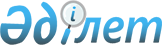 Об очередном призыве граждан на срочную воинскую службу в апреле-июне и октябре-декабре 2011 года
					
			Утративший силу
			
			
		
					Постановление Шиелийского районного акимата Кызылординской области от 28 марта 2011 года N 1409. Зарегистрировано Департаментом юстиции Кызылординской области 01 апреля 2011 года за N 10-9-199. Утратило силу  постановлением Шиелийского районного акимата Кызылординской области от 20 января 2012 года N 1791      Сноска. Утратило силу постановлением Шиелийского районного акимата Кызылординской области от 20.01.2012 N 1791.      Примечание РЦПИ:

      В тексте сохранена авторская орфография и пунктуация.

      Руководствуясь с подпунктом 8 пункта 1 статьи 31 Закона Республики Казахстан от 23 января 2001 года "О местном государственном управлении и самоуправлении в Республике Казахстан", в соответствии с Законом Республики Казахстан от 8 июля 2005 года "О воинской обязанности и воинской службе", Указа Президента Республики Казахстан N 1163 от 03 марта 2011 года "Об увольнении в запас военнослужащих срочной воинской службы, выслуживших установленный срок воинской службы, и очередном призыве граждан Республики Казахстан на срочную воинскую службу в апреле-июне и октябре-декабре 2011 года" и Постановление Правительства Республики Казахстан N 623 от 30 июня 2006 года "Об утверждении Правил подготовки молодежи к воинской службе и проведения призыва граждан на срочную воинскую службу" и акимат района ПОСТАНОВЛЯЕТ:



      1. Организовать и обеспечить очередной призыв в Шиелийском районе на срочную воинскую службу в апреле - июне и октябре - декабре 2011 года граждан мужского пола в возрасте от восемнадцати до двадцати семи лет, не имеющих права на отсрочку или освобождение от призыва, а также граждан, отчисленных из учебных заведений, не достигших двадцати семи лет и не выслуживших установленные сроки воинской службы по призыву, через государственное учреждение "Отдел по делам обороны Шиелийского района Кызылординской области" (Д.Нурхожин, по согласованию).



      2. Образовать состав районной призывной комиссий согласно приложению.



      3. Государственному коммунальному казенному предприятию "Шиелийская районная поликлиника" управления здравоохранения Кызылординской области (Н.Амир, по согласованию) создать медицинскую комиссию в районной медицинской комиссии.



      4. Государственному учреждению "Шиелийский районный отдел внутренних дел" Кызылординской области (С.Карынбаев, по согласованию) обеспечить доставку лиц уклонившихся от призыва на воинскую службу, а также охрану общественного порядка в районном призывном пункте.



      5. Государственному учреждению "Управление юстиции Шиелийского района Департамента юстиции Кызылординской области министерства юстиции Республики Казахстан" (М. Бисембаев, по согласованию) предоставить информацию об изменении призывниками фамилии, имени и отчества даты и места рождения, а также о случаях регистрации смерти призывника в государственное учреждение "Отдел по делам обороны Шиелийского района Кызылординской области".

      Сноска. Пункт 5 с изменениями, внесенными постановлением  Шиелийского районного акимата Кызылординской области от 26.09.2011 N 1613.



      6. Контроль за исполнением настоящего постановления возложить на заместителя акима района Т. Жагипбарову.

      Сноска. Пункт 6 с изменениями, внесенными постановлением  Шиелийского районного акимата Кызылординской области от 26.09.2011 N 1613.



      7. Настоящее постановление вводится в действие после дня его первого официального опубликования.      АКИМ РАЙОНА                            Н. НАЛИБАЕВ      Приложение к постановлению

      N 1409 от "28" марта 2011 года

      акимата Шиелийского района 

СОСТАВ

      районной призывной комиссии      Сноска. Приложение с изменениями, внесенными постановлением Шиелийского районного акимата Кызылординской области от 26.09.2011 N 1613.
					© 2012. РГП на ПХВ «Институт законодательства и правовой информации Республики Казахстан» Министерства юстиции Республики Казахстан
				Нурхожин Даулеткали ЕргалиевичНачальник государственного учреждения "Отдел по делам обороны Шиелийского района Кызылординской области", председатель комиссии (по согласованию);Беркимбаев Нуржан КенжебековичГлавный специалист отдела организации контроля и кадра государственного учреждения "Аппарата акима Шиелийского района", заместитель председателя комиссии;Члены комиссии:
Доланбеков Бауыржан КенбаевичЗаместитель начальника государственного учреждения "Шиелийский отдел внутренних дел" (по согласованию);Курбангалиева Гулмира ВалиуллаевнаВрач-терапевт государственного коммунального казенного предприятия "Шиелийская районная поликлиника" управления здравоохранения Кызылординской области, председатель медицинской комиссии (по согласованию);Икматова Гүлбарам ТураркызыМедсестра государственного коммунального казенного предприятия "Шиелийская районная поликлиника" управления здравоохранения Кызылординской области, секретарь комиссии (по согласованию).